UNIDAD DIDÁCTICA “EL COLISTERIO DEL TIEMPO”JUSTIFICACIÓNLa percepción temporal merece una atención especial debido a la importancia que tiene en el plano de la ejecución motriz. Debemos favorecer la construcción de nociones que se asienten en los elementos temporales y espaciales, adecuando el movimiento corporal a los mismos.OBJETIVOSA través de diferentes propuestas trabajaremos las  capacidades perceptivo-motrices, ajustando sus movimientos a los requisitos espacio-temporales de cada situación. También aprenderemos a jugar a dos nuevos juegos/deportes: Datchball y Kinball. ELEMENTOS:Dinámicas: Restricciones, emociones, narración, progresión y relaciones.Mecánicas: Colaboración, competición, desafíos, recompensas, retroalimentación, turnos.Componentes: Avatar, colecciones, equipos, insignias, misiones, puntos tutoriales, huevo de pascua.PROPUESTA DE GAMIFICACIÓNPara todo ello nos sumergiremos en una historia que será la que guíe todas nuestras actuaciones.Iré a clase disfrazada de inventor: les comento que creado una máquina del tiempo para viajar a otras épocas, pero que alguien se ha colado en ella y pretende cambiar el curso de la historia. A lo largo de 6 sesiones deberemos viajar por diferentes épocas y tratar de localizar al viajero clandestino, para lo cual deberemos todos y todas cumplir las normas de  los juegos de cada época. Si lo hacemos correctamente, cumpliendo todas las normas y sin conflictos, todo el grupo ganará una pieza de puzzle en determinados juegos; el último día entre todos construiremos el puzzle con las piezas conseguidas; El conjunto de piezas nos dará la cara del viajero clandestino, y así poder traerlo de vuelta a la actualidad. SESIONES:1ª Realizaremos juegos que les permita organizar las velocidades, trayectorias, distancias y direcciones cambiantes para responder motrizmente de forma adecuada. Hoy viajamos a la  civilización China Imperial, la cual abarca 10 dinastías y un amplio periodo de tiempo, desde el s.II a.C. hasta principios del XX d.C. Le daremos una tarjeta que indicará su dinastía: Ming y Qing.Actividades: -Muralla China.-Azote entre dinastías.-Atrapa la bandera.2ª Hoy viajaremos al lejano oeste, la época de las luchas por el territorio entre indios americanos y vaqueros, donde, contra todo lo visto en las películas, los indios no eran malos, solo defendían el territorio que les querían arrebatar.  Recordamos lo trabajado en la sesión anterior y lo enlazamos con lo que vamos a hacer hoy. Explicamos que durante esta sesión trabajaremos la percepción espacio-temporal pero adaptando nuestros movimientos a los de un compañero. Haremos cuatro equipos, Indios Sioux y Arapajó y El sexto y séptimo de Caballería.Actividades:-¿Cómo canta…?-La pipa de la paz.-Atravesar el cañón.-El rodeo.-Entrar al Tippie.-Alrededor del fuego.3ª Hoy viajamos a las antiguas civilizaciones, a Grecia concretamente, donde el lanzamiento de disco era una disciplina de las  Olimpiadas. Hablamos sobre el origen de las Olimpiadas y las constantes rivalidades de dos importantes ciudades: Esparta y Atenas. Les daremos una tarjeta a cada uno: Esparta o Atenas. Aprenderemos a coger, lanzar y recepcionar correctamente el disco, así como a incluirlo en diferentes juegos.Actividades:-Presentación y exploración con los diferentes tipos de disco: -El Discóbolo.-Los Dioses del Olimpo.-Tregua olímpica.-De Esparta a Atenas.-A 10 pases del laurel.4ª Hoy viajaremos a la Edad Media. Vamos a aprender principalmente un juego que se ha convertido en deporte federado, que proviene de EEUU y que lo modificaron unos maestros de EF de Aragón, poniendo normas específicas y aplicándolo a la escuela: “DATCHBALL”, pero que como estamos en el Medievo se llamará “Virus en el reino”. Dividimos la clase según reinos: Castilla y Francia.Actividades:-La conquista de la frontera.-Virus en el reino.5ª Hoy viajamos a la Prehistoria, donde aprenderemos a jugar a un deporte de origen canadiense llamado “KINBALL”,pero para nosotros será “La cabeza del mamut”. Juegan 3 equipos con una pelota de 1,20m. de diámetro. Les explicamos que adaptaremos y simplificaremos las normas. Les repartimos tarjetas con los nombres de 3 clanes familiares, “Oso verde”, “Ñu naranja”,  “Ballena azul” y “Águila amarilla”.Actividades:-Los monolitos.-Los diez pases con la cabeza del mamut.-La cabeza del mamut.6ª Estamos de regreso en 2019 porque estamos a punto de descubrir al viajero clandestino. Explicamos que hoy es el día de aplicar lo aprendido durante la unidad. Para ello les recuerdo lo dicho al finalizar la sesión anterior: deberán crear por grupos un juego que trabaje los aspectos que hemos visto a lo largo de la unidad: apreciación de distancias, velocidades, cambios de dirección, trayectorias…Pueden modificar alguno conocido introduciendo normas/reglas nuevas, variantes…Las únicas condiciones son: que respete los aspectos tratados durante la unidad y que nadie quede excluido del juego. Los grupos se harán según  tarjetas de tribus urbanas (hippies y raperos).Actividades:Hoy las tarjetas estarán pegadas por diferentes partes del gimnasio: en paredes, bajo los bancos, detrás del plinto…, por lo que deberán buscarlas y coger una, la primera que encuentren. Al acabar, se reunirán con su tribu.-Que el ritmo no pare.-Preparación, presentación y práctica de los juegos creados o reinventados de cada una de las tribus.-Como al final de cada sesión se les entregó una pieza de puzle, hoy deben montarlo entre todos; descubrirán al viajero clandestino: ¡Su tutora!-Rellenarán su hoja de autoevaluación.Posteriormente nosotros valoraremos su actuación mediante una hoja de Rúbricas.TARJETAS: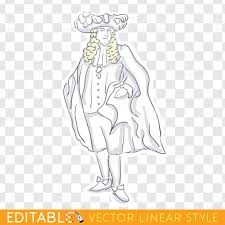 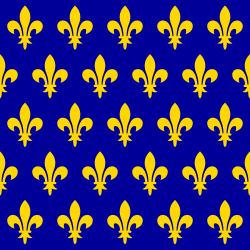 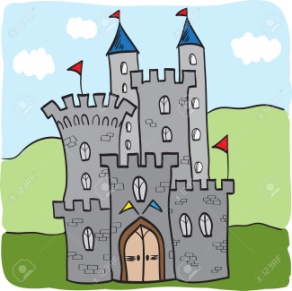 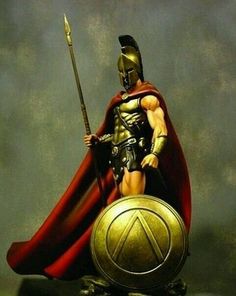 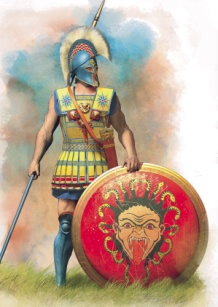 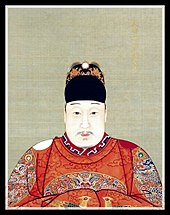 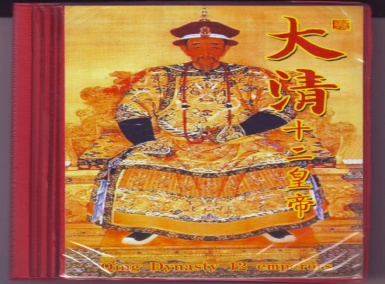 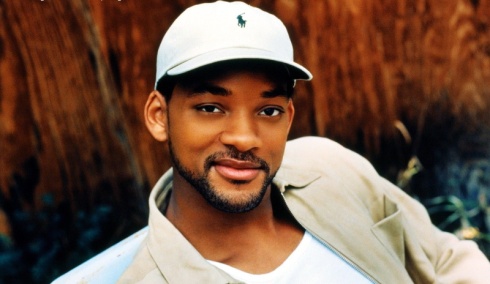 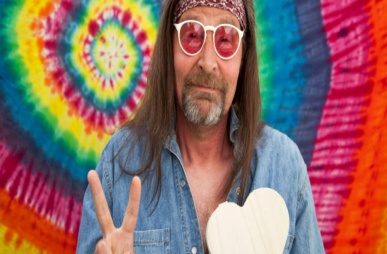 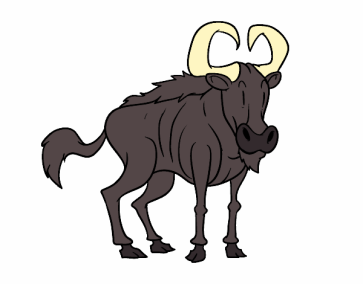 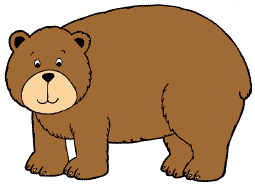 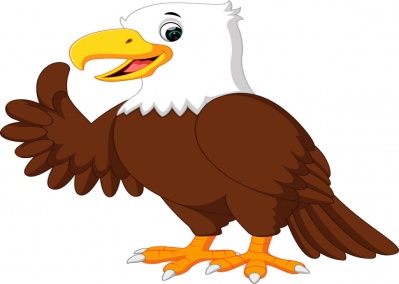 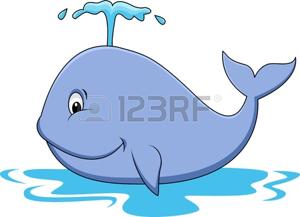 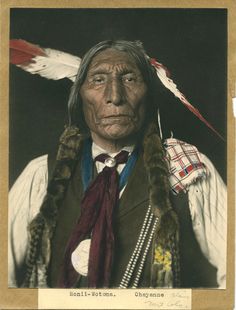 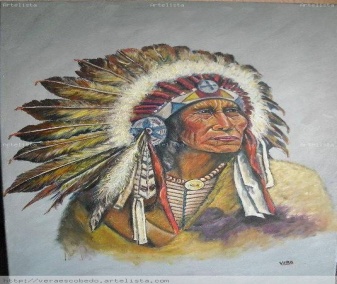 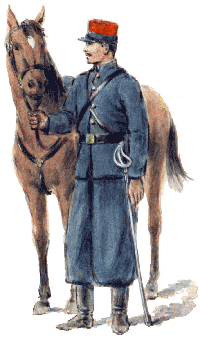 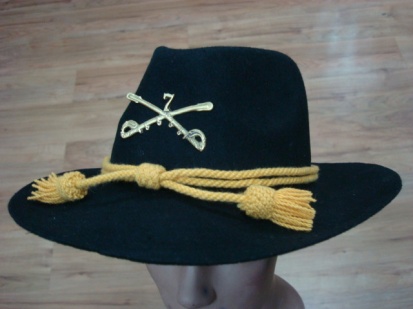 